Publicado en Cuidad de México el 08/04/2024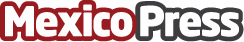 NEORIS se une a Microsoft para que empresas mexicanas saquen mayor provecho a la IAEl acelerador digital se convierte en socio clave en soluciones para infraestructura, datos e IA, además de innovación digital y aplicaciones empresariales Datos de contacto:Norma Aparcio ATREVIA55 5922 4262Nota de prensa publicada en: https://www.mexicopress.com.mx/neoris-se-une-a-microsoft-para-que-empresas Categorías: Internacional Telecomunicaciones Inteligencia Artificial y Robótica Programación Innovación Tecnológica http://www.mexicopress.com.mx